Quaternary ResearchCopyright © University of Washington. Published by Cambridge University Press, 2020.doi:10.1017/qua.2020.82A wetland oasis at Wadi Gharandal spanning 125–70 ka on the human migration trail in southern JordanBety S. Al-Saqarata, Mahmoud Abbasb*, Zhongping Laib, Songlin Gongc, Mustafa M. Alkuisia, Abdalla M.B. Abu Hamada, Paul A. Carlingd , John D. Jansene 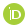 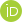 aSchool of Science, Geology Department, the University of Jordan, Amman, Jordan bInstitute of Marine Sciences, Shantou University, Shantou, ChinacLuminescence Dating Laboratory, Three Gorges Research Center of Geo-Hazards, China University of Geosciences, Wuhan, China dGeography and Environmental Science, University of Southampton, Southampton, UK eGFÚ Institute of Geophysics, Czech Academy of Sciences, Prague, CzechiaCorresponding author at: subariny_m2008@yahoo.com (M. Abbas). (RECEIVED January 17, 2020; ACCEPTED August 10, 2020)AbstractFormer lakes and wetlands can provide valuable insights to the late Pleistocene environments encountered by the first humans to enter the Levant from Africa. Fluvial incision along Wadi Gharandal in hyperarid southern Jordan has exposed remnants of a small riverine wetland that accumulated as a sedimentary sequence up to ∼20 m thick. We conducted a chronometric and sed-imentological study of this wetland, including 10 optically stimulated luminescence dates. The wetland sequence accumulated during the period ∼125 to 70 ka in response to a positive water balance coupled with a (possibly coseismic) landslide that dammed the outlet. The valley fill was dissected when the dam was incised shortly after ∼36 ± 3 ka. Comparison of our ages with regional palaeoclimate indicates that the Gharandal oasis developed during the relatively humid Marine Isotope Stage 5. A minimum age of 74 ± 7 ka for two Levallois flakes collected from stratified sediments suggests that the oasis was visited by humans during the critical 130–90 ka time window of human migration out of Africa. Gharandal joins a growing network of freshwater sites that enabled humans to cross areas of the Levant and Arabia along corridors of human dispersal.Keywords: Hyperarid; Optically stimulated luminescence; Palaeoclimate; Humans; Levallois lithics; Archaeology; LevantINTRODUCTIONThe existence of former lakes and wetlands provides valuable insights to the environments met by the first humans (Homo sapiens) when they arrived in the Levant from Africa (Bar-Yosef and Belfer-Cohen, 2013; Breeze et al., 2016; Bae et al., 2017). The timing of this migration and the associated patterns of human dispersal likely were strongly influenced by the availability of freshwater resources (Vaks et al., 2007, 2010) from either rainfall runoff or groundwater-fed springs along the way (Mischke et al., 2015; Engel et al., 2016; Ginat et al., 2017; Roberts et al., 2018). The deserts of the southern Levant are hyperarid today, with rainfall of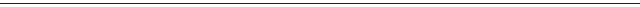 Cite this article: Al-Saqarat, B. S., Abbas, M., Lai, Z., Gong, S., Alkuisi, M. M., Abu Hamad, A. M.B., Carling, P. A., Jansen, J. D. 2020. A wetland oasis at Wadi Gharandal spanning 125–70 ka on the human migration trail in southern Jordan. Quaternary Research 1–16. https://doi.org/10.1017/ qua.2020.821<50–100 mm/yr, but the scatter of palaeolakes and wetlands is a compelling sign of the hydrological transformations of the past (Litt et al., 2012; Mischke et al., 2012, 2015; Abbas et al., 2016; Breeze et al., 2016; Groucutt et al., 2018; Goder-Goldberger et al., 2020). The first human migrants arriving from Africa are thought to have crossed the Levantine deserts during an interval of wetter climate sometime between about 130 and 90 ka (Vaks et al., 2007; Waldmann et al., 2010; Frumkin et al., 2011; Lazar and Stein, 2011; Breeze et al., 2016), and there is still much to discover about how these people utilized the hydrological systems they encountered (Goldberg, 1986; Jones and Richter, 2011; Tooth and McCarthy, 2007). Sites of intermit-tent freshwater remain poorly dated in the southern Levant deserts, and the palaeoclimate records documented thus far are insufficient to evaluate water resources during the critical 130–90 ka time window of human migration from Africa (Yasin, 2000; Moumani et al., 2003; Ginat et al., 2017). Key questions concern the distribution of freshwater sites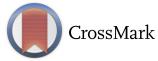 Downloaded from https://www.cambridge.org/core. University of New England, on 05 Nov 2020 at 11:48:49, subject to the Cambridge Core terms of use, available at https://www.cambridge.org/core/terms. https://doi.org/10.1017/qua.2020.822during wetter intervals and locations that may have served as plausible stepping-stones to better-watered areas. Evidence for such sites may be preserved, for instance, as sedimentary deposits of palaeolakes or wetlands where the most salient information to be documented includes the time interval(s) of water availability and the depth and persistence of the water body (Breeze et al., 2016; Ginat et al., 2017). Such information is pivotal to our growing knowledge of the Levantine desert environments met by the first humans.Wadi Gharandal, a riverine oasis in southern JordanOne possible stepping-stone is Wadi Gharandal (30.085°N, 35.209°E), a potentially important site for human migration located ∼65 km north of Aqaba on the eastern flank of the ‘Arabah valley, and the junction of an important eastern route from the ‘Arabah valley through the rift margin high-lands to the east. Fluvial incision along Wadi Gharandal has exposed remnants of a former valley fill up to ∼20 m thick, covering an area of ∼0.17 km2, and lying inset between outcrops of chert-limestone Umm Rijam Formation (Palaeo-cene–early Eocene) and the Dana Conglomerate Formation (late Oligocene to early Pleistocene) (Ibrahim, 1993). This fill is a mix of fine-grained sandstone, finely laminated evap-orites, organic laminae, claystone, pebbly conglomerates, green-grey marls with gypsum laminae, and grey-white sandy marls (Ibrahim, 1993). Based on its lithology, which is comparable with the late Pleistocene lacustrine Lisan For-mation, the valley fill has been considered to represent a southern extension of Lake Lisan (Bender, 1974; Ibrahim, 1993), the immediate precursor to the Dead Sea (Begin et al., 1974; Bartov et al., 2002). This interpretation, however, is problematic (Henry et al., 2001), because: (1) the known southern limit of the Lisan Formation occurs ∼100 km to the north (Neev and Emery, 1967; Greenbaum et al., 2006), and (2) the Lisan Formation has been observed no higher than 160 m below sea level (m bsl) (Bartov et al., 2002, 2003; Waldmann et al., 2009; Torfstein and Enzel, 2017), which is ∼90 m below the Gharandal sequence. Henry et al. (2001) and also Braun (2015) suggest a natural dam had blocked the valley at the rangefront, while Ginat et al. (2017) propose a “tectonically controlled barrier.”Several studies have investigated the history of hominin occupation in the ‘Arabah. Henry et al. (2001) document arte-facts with typologies denoting Middle Palaeolithic and Early Upper Palaeolithic ages (∼150–30 ka) within the top 1.2 m of a “quasi-lacustrine” unit that is found at the modern surface. These artefacts were presumed to have been derived from shoreline encampments around a seasonal lake. Older Acheu-lean artefacts are reported from a nearby high terrace (Al-Nahar and Clark, 2009). To resolve the nature of the water body at Gharandal, Braun (2015) studied the microfos-sils preserved within the valley fill and concluded that the ostracod assemblages indicate a riverine wetland (paludal) environment (Cowardin et al., 1979), rather than a lakeB.S. Al‐Saqarat et al.(Mischke et al., 2017; Ginat et al., 2017). This result extin-guishes the idea of any link to Lake Lisan (Bender, 1974; Ibrahim, 1993) or a substantial volume of standing water (Henry, 2001). Braun (2015) reports two optically stimulated luminescence (OSL) dates (112 ± 9 ka and 32 ± 4 ka) and four 14C dates (38–25 cal ka BP) from organic-rich carbon-ates. The lower and upper parts of the Gharandal sequence were not dated. Moreover, given that the OSL and 14C ages are stratigraphically inconsistent (Braun, 2015; Mischke et al., 2017; Ginat et al., 2017), and 14C ages draw close to the limit of the method, there is a need for a better chronology for this site, especially in the context of the lithic artefacts observed within the stratified sediments by Henry et al. (2001).Here, we report the findings of a chronometric and sedi-mentological study of the Wadi Gharandal depositional sequence. We set out to: (1) resolve the damming mechanism that formed the wetland; (2) reconstruct the origin and the environment of deposition associated with the sedimentary archive at Wadi Gharandal; (3) determine the timing of the accumulation of the sedimentary facies based on OSL dating;discuss any palaeoclimatic implications of the Gharandal wetland; and (5) consider the implications of freshwater avail-ability for hominins traversing the Levantine deserts.Physiographic settingWadi Gharandal today is an ephemeral stream that drains a small upland catchment of ∼5.5 km2. Floodwaters meet with Wadi ‘Arabah (the axial drainage) following exception-ally rare, heavy rain. Large floods from Gharandal are likely to be triggered by inputs from Wadi al Siq, the adjoining catchment to the south that extends to the rim of the Jordan Plateau (∼1400 m above sea level [m asl]) and possibly over-spills into the Gharandal headwaters at a former drainage cap-ture (∼30.065° N, 35.233° E). This part of the ‘Arabah lowlands receives an average of ∼50 mm/yr of precipitation (Fig. 1), though interannual variability is high, and orograph-ically induced totals rise to ∼300–400 mm/yr on the high-lands (Fig. 1; Almomani et al., 2018). The region has a hot arid climate according to the Köppen-Geiger scheme (Kottek et al., 2006). The stony desert soils are bare of vegetation over wide areas with infrequent grasses, low-growing scrub, and scattered riparian reeds and phragmites reeds along the chan-nel. Groundwater discharge supports a small oasis compris-ing a riparian grove of date palms and tamarisk (Figs. 2A and 3). About 200 m west of the Gharandal rangefront, a Roman military fort ‘Ayn Gharandal’ indicates the ready availability of water from the spring around the late third to early fourth century of the Common Era (Darby and Darby, 2015).METHODSStratigraphy and chronologySeveral excellent sedimentary exposures occur throughout the lower portion of the wadi. Three sections were chosenDownloaded from https://www.cambridge.org/core. University of New England, on 05 Nov 2020 at 11:48:49, subject to the Cambridge Core terms of use, available at https://www.cambridge.org/core/terms. https://doi.org/10.1017/qua.2020.82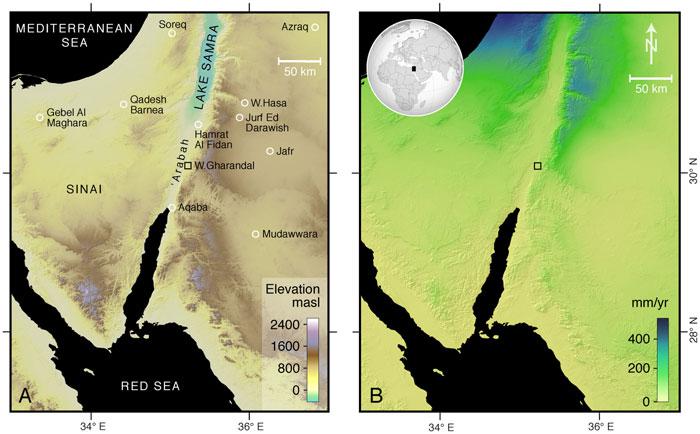 Figure 1. (color online) (A) Location of the study area and neighbouring regions of the Levant and northern Arabia, including sites of palae-oclimatic records. The base map is a digital elevation model derived from 1 arc-sec Shuttle Radar Topography Mission data. (B) Estimated mean annual rainfall according to WorldClim 2.0 data (Fick and Hijmans, 2017), which for Wadi Gharandal is ∼50 mm/yr.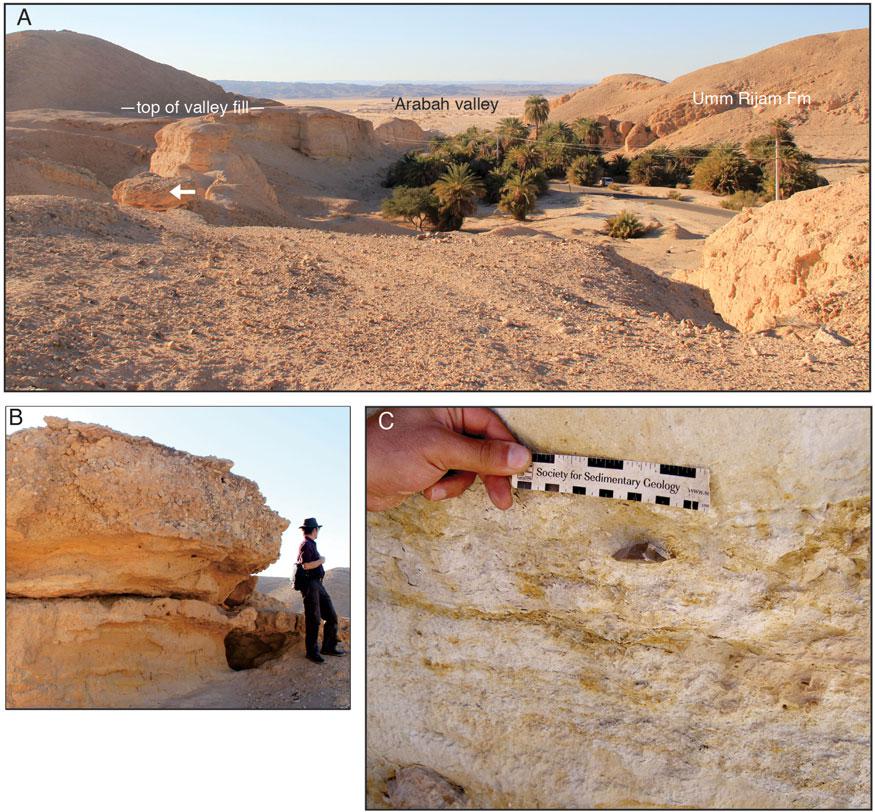 Figure 2. (color online) Photographs from Wadi Gharandal. (A) Overview of the Gharandal valley floor viewed from site 2, with the ‘Arabah valley beyond. White arrow marks gravelly outcrop (B). (B) Fluvial gravels that cap the paludal facies at site 2 (Fig. 5). (C) In situ lithic artefact GH3-1 (Fig. 7B), collected at site 3 and ascribed a minimum depositional age of 74 ± 7 ka; its stratigraphic position is shown in Fig. 5.Downloaded from https://www.cambridge.org/core. University of New England, on 05 Nov 2020 at 11:48:49, subject to the Cambridge Core terms of use, available at https://www.cambridge.org/core/terms. https://doi.org/10.1017/qua.2020.824	B.S. Al‐Saqarat et al.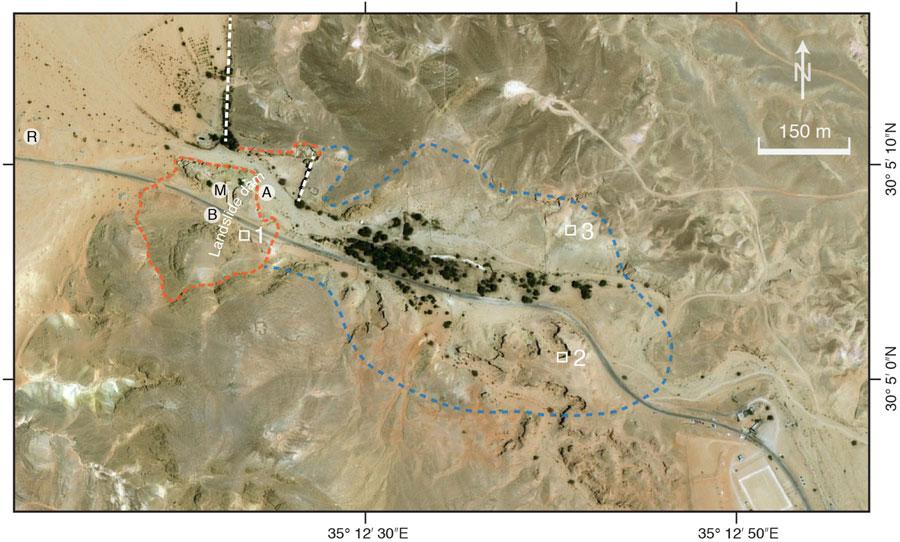 Figure 3. Aerial view of Wadi Gharandal (Google Earth image), showing our three stratigraphic sites (white squares); faults (white dashes); approximate landslide extent (orange dashes) and detached blocks (A, B) associated with the dam (Fig. 4 A and B); Roman fort (R) and mil-itary checkpoint (M); and the approximate maximum extent (∼0.17 km2) of the Gharandal wetland (blue dashes). The grove of palm trees marks the present-day area of spring-fed ponds, and stream flow is towards Wadi Al ‘Arabah from right to left. (For interpretation of the ref-erences to color in this figure legend, the reader is referred to the web version of this article.)to represent the variation in the stratigraphy from: (1) close to the outlet of the wadi; (2) mid-wetland basin; and (3) towards the upstream extent of the basin (Figs. 2 and 3). The middle and upper portions of section 2 were inaccessible but were logged from photographs. Sections 1 and 3 were fully acces-sible. At these latter locations, small three-dimensional expo-sures were revealed as necessary using a trowel to identify the flow orientation of planar lamination and cross bedding. The grain size of strata was noted using a sand ruler. The basic stratigraphy was described and sketched. Photographs were taken of individual sections to develop the section descrip-tions further. Finally, the dam site was examined, including locally exposed faults and evidence for mass movement.Chronometry focused on constraining the ages of the fine-sandy and marly, mud-rich beds in the three sections. Ten OSL samples were collected from the three sections by insert-ing a 40-mm-diameter stainless-steel tube into a freshly exposed face. The sections were linked relative to each other using a handheld laser rangefinder (Apresys Powerline 1000), with a horizontal distance measurement uncertainty of1 m. To tie the sections to absolute elevation above sea level, we used a handheld Garmin™ global positioning system (GPS) with typical uncertainties of ± 10–15 m (x,y coordinates) to determine the x,y coordinates of a large flattish area above site 2. We located those x,y coordinates in Google Earth and accepted the absolute elevation attributed to that point.The sampling strategy relates to the fact that prior studies consider the valley fill sequence to be paludal or fluvial.The OSL sampling aimed to bracket the likely paludal (fine-grained) facies by sampling basal and topmost fluvial (gravel) units. Seven OSL samples were taken from site 1 as follows: three in the basal sandy part, two in the highest sandy marl, and two in the upper sandy beds. The principle of sampling being that the sandy units represent fluvial sediments that would bracket the age of the carbonate-rich paludal facies. Similarly, at site 2, to delineate the temporal persistence of the carbonate-rich strata, a basal sample was obtained from a sand bed immediately below the first paludal unit and an upper sample for OSL dating was obtained from the highest sandy marl. A further OSL sample represents the sandy marl at site 3.OSL analysisEach sample tube was opened in the laboratory under sub-dued red light, ∼3–4 cm of end material was discarded, and the interior unexposed material was retained for quartz puri-fication via standard procedures (Aitken, 1998). Samples were treated with hydrochloric acid (10%) to remove carbon-ates, and for 2 weeks with hydrogen peroxide (30%) to remove organic materials. The 90–125 μm grain-size frac-tions were concentrated via wet sieving. Samples were then treated with hydrofluoric acid (40%) for 40 minutes to remove feldspars and to etch the outer ∼10 μm alpha-irradiated rind of each quartz grain, followed by washing in hydrochloric acid (10%) to remove acid-soluble fluorides (Lai and Wintle, 2006; Lai et al., 2009). The purity of the quartz was checkedDownloaded from https://www.cambridge.org/core. University of New England, on 05 Nov 2020 at 11:48:49, subject to the Cambridge Core terms of use, available at https://www.cambridge.org/core/terms. https://doi.org/10.1017/qua.2020.82Table 1. Summary of optically stimulated luminescence (OSL) results and analyses. All uncertainties are ± 1σ (see Fig. 5).aLower average water content is assumed for sample GH17, because valley fill incision (and therefore drying) followed shortly after.by infrared stimulated luminescence (Lai, 2010; Yu and Lai, 2014), and none of the samples contained a notable feldspar amount. The quartz grains were mounted on 10 mm stainless-steel discs with silicone oil and loaded into a Risø DA-20 TL/ OSL reader. The quartz grains were stimulated with blue (ʎ = 470 ± 20 nm) laser light at 130°C for 40 s, and the OSL emis-sions were detected with photomultiplier tube fitted with a 7.5-mm-thick U-340 filter (detection window 275–390 nm). Equivalent dose (De) values were determined via a single ali-quot regenerative-dose (SAR) protocol (Murray and Wintle, 2000). For each sample, six aliquots were measured to gener-ate six growth curves, and from those a standardised growth curve (Roberts and Duller, 2004; Lai, 2006; Lai et al., 2007). The natural signal, LN/TN (where LN is the natural luminescence signal, and TN is luminescence signal of a test dose applied to the aliquot after measuring LN), was determined for additional aliquots under the same conditions applied in the SAR protocol (Lai et al., 2013). The resultant growth curves were fitted with a linear or exponential func-tion. All samples yielded De values <100 Gy, except GH13 (144.53 ± 6.1 Gy) and GH31 (137.32 ± 4.07 Gy). Concentra-tions of uranium, thorium, and potassium in the samples were measured via neutron activation analysis (Table 1). The cosmic-ray dose rate was estimated for each sample as a func-tion of burial depth, altitude, and geomagnetic latitude. The extreme dryness of the samples as collected in the field is not representative of their long-term average water content, given that the valley fill was occupied intermittently by a wet-land; for such samples we assumed an average water content of 20 ± 5%.RESULTSLocation and nature of the dam impounding the wetlandThe exit from Wadi Gharandal to the ‘Araba valley was blocked by a landslide dam, although little of this structure remains today. The rangefront at Gharandal lies on, or close to, the eastern margin of the north–south-trending Dead SeaTransform (Ibrahim, 1993), which has an estimated average Pleistocene slip rate of 4.5 ± 1.5 mm/yr (Makovsky et al., 2008). Here, the segment known as the Aqaba-Gharandal Fault (Ibrahim and Rashdan, 1988) is buried by alluvial fan sediments, yet surface expressions of associated faults occur along the rangefront both north and south of Gharandal (Galli, 1999; Niemi, 2009; Le Béon et al., 2010; Makhlouf et al., 2010). A steep fault plane is exposed on the right flank of the valley at the exit from Gharandal that is associated with a prominent slope failure scarp (Fig. 3); other failures are likely to have occurred here prior. A further possible fault demarcates the rangefront to the north. The local bedrock is fractured, highly weathered, and extensively intruded by dykes and minor faults, such that on the left flank of the valley there is a complex of foundered bedrock blocks associated with a northward-dipping bedding plane (Fig. 4). Incision of the wadi due to the relative uplift of the eastern flank of the rift has evidently over-steepened the valley margins, rendering the bedrock unstable. We specu-late that the collapse leading to the blocking and damming of the wadi may have been enhanced or initiated by seismic shak-ing. In this context, Galli (1999) notes several other wadis flank-ing the ‘Arabah Valley had been temporarily dammed or diverted by fault movements.Stratigraphy and interpretation of sedimentary sectionsSite 1Description. A 17-m-thick sequence (Figs. 3 and 5, 30.08528°N, 35.20665°E) comprises interbedded fine sands (of reddish, brownish, and greenish colour) with some cross bedding and occasional ripple marks, intercalated with lami-nated carbonates and gravel beds. Just upstream of site 1, well-rounded fluvial gravels in a sandy matrix crop out at a similar depth as the gravels recorded at ∼8 m depth at siteFrom this section, Braun (2015) and Mischke et al. (2017) report microfossil (ostracods) assemblages together with four 14C dates from the organic fragments within car-bonate layers, and two OSL dates (Fig. 5).Downloaded from https://www.cambridge.org/core. University of New England, on 05 Nov 2020 at 11:48:49, subject to the Cambridge Core terms of use, available at https://www.cambridge.org/core/terms. https://doi.org/10.1017/qua.2020.826	B.S. Al‐Saqarat et al.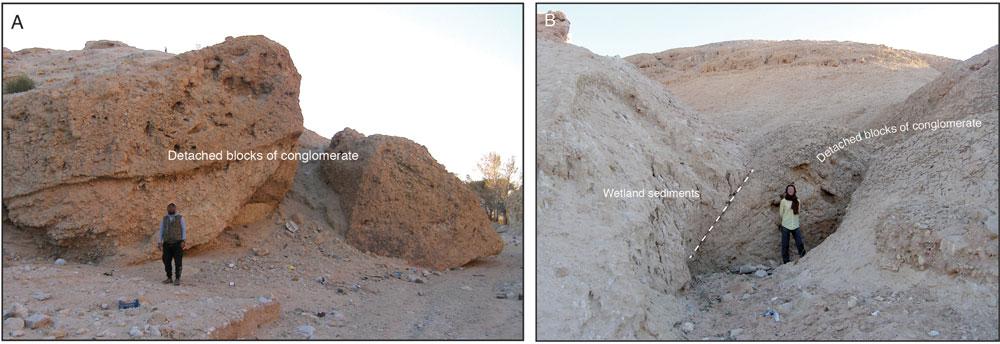 Figure 4. (color online) Remnants of the landslide dam at Wadi Gharandal (see Fig. 3 for locations). (A) View downstream of detached blocks that are the remnants of a former dam at the rangefront (noted by Braun, 2015); the modern channel floor stretches downstream to the far right.Detached blocks of conglomerate at the left valley margin with contact (dashed line) to onlapping sediments. The landslide headwall is shown in the background above.Interpretation. The basal (∼1 m) fine sand and gravels rep-resent fluvial channel deposits that predate the damming of the wadi. The first laminated carbonate layer occurs at 16 m depth and is indicative of standing water. Thin layers of lam-inated carbonate-rich or marly deposits occur from this level until ∼3.0 m depth and frequently are intercalated with sandy in-wash. The thinness of the beds and the frequent occurrence of organic-rich carbonate beds (suitable for 14C dating) sug-gest that, here close to the landslide dam, shallow and poten-tially ‘black mat’ conditions (Quade et al., 1998) existed on occasions between episodes of sandy in-wash via small floods. The upper 3.4 m of the section consists of thick sand deposits enveloping a 1.1-m-thick marl bed; although the latter indicates localized ponding, the thicker sand beds suggest progressive sandy infilling by accreting flood depos-its rather than occasional in-wash to shallow ponds.Site 2Description. A 12-m-thick section (Figs. 3 and 5, 30.08363° N, 35.21135°E), comprising interbedded organic-rich fine sands and laminated calcium carbonate–rich beds, some dip-ping ∼5° downstream. The sand beds are occasionally cross-bedded with some ripple marks at bedding surfaces. Black manganese oxide nodules are commonly observed along ver-tical lines of preferential water flow and probably developed after valley fill incision. Root casts occur in some beds. Cal-careous units are capped by reddish fine sand, while the upper part of the section, a horizontal, 1.5-m-thick unit of whitish silt-clay marl, shows local convolutions. The section is topped by a 1-m-thick upward-fining unit of fluvial quartz and chert gravels unconformably lying above the fine-grained sediments. The gravel bed includes subangular clasts derived from local chert outcrops, and many retain a desert varnish, indicating minimal fluvial transport.Interpretation. The basal (∼1.8 m) fine sand and gravels represent fluvial channel deposits that predate the dammingof the wadi. Thin layers of laminated carbonate-rich or marl deposits occur occasionally from 10.1 m depth until 4.8 m, but sandy layers predominate. The thickness of the sandy beds indicates that ponding was not persistent and that sands were frequently washed into the wetland from the wadi and surrounding hillslopes. Substantive organic-rich layers are absent, in contrast to site 1, which may indicate fre-quent oxidising conditions. The upper 4 m of the section is similar to the upper 3 m of the section 1 and may correlate.Site 3Description. A 5-m-thick section (Figs. 3 and 5, 30.08539°N, 35.21130°E) is exposed above a thick alluvial body of sedi-ments that are not fully exposed. The 3.2-m-thick basal part of the exposed section consists of gravel that can be traced down the local modern hillside, forming one or more units of coarse-grained, subangular to well-rounded fluvial gravels up to 50 cm in diameter. The coarse gravel at the base lies directly on bedrock, as exposed in a nearby gully. The gravels are topped by a 0.6-m-thick unit of massive, muddy fine sand with intercalated chert pebbles and convoluted bedding at the boun-dary forming a stringer of granules; these gravel-rich beds are overlain by a massive, whitish marl unit with small calcium car-bonate nodules, root casts (reeds?; see also Henry et al., 2001), and biogenic voids. Three in situ lithic artefacts were found within the marl bed at 1.25 m depth (see Discussion). The sequence is capped by a thin layer of fluvial gravel, as at site 2.Interpretation. The dominance of coarse gravel at this loca-tion (in contrast to sites 1 and 2) is indicative of powerful flows competent to move large rocks. The thin deposits of muddy fine sands and marl indicate shallow water, and the convolutions and granule stringers reflect frequent disturb-ance by wadi floods or slopewash events. The bioturbation and root casts indicate the deposits were frequently marshy and probably inundated episodically, with the diagenetic properties developing as the section was incised.Downloaded from https://www.cambridge.org/core. University of New England, on 05 Nov 2020 at 11:48:49, subject to the Cambridge Core terms of use, available at https://www.cambridge.org/core/terms. https://doi.org/10.1017/qua.2020.82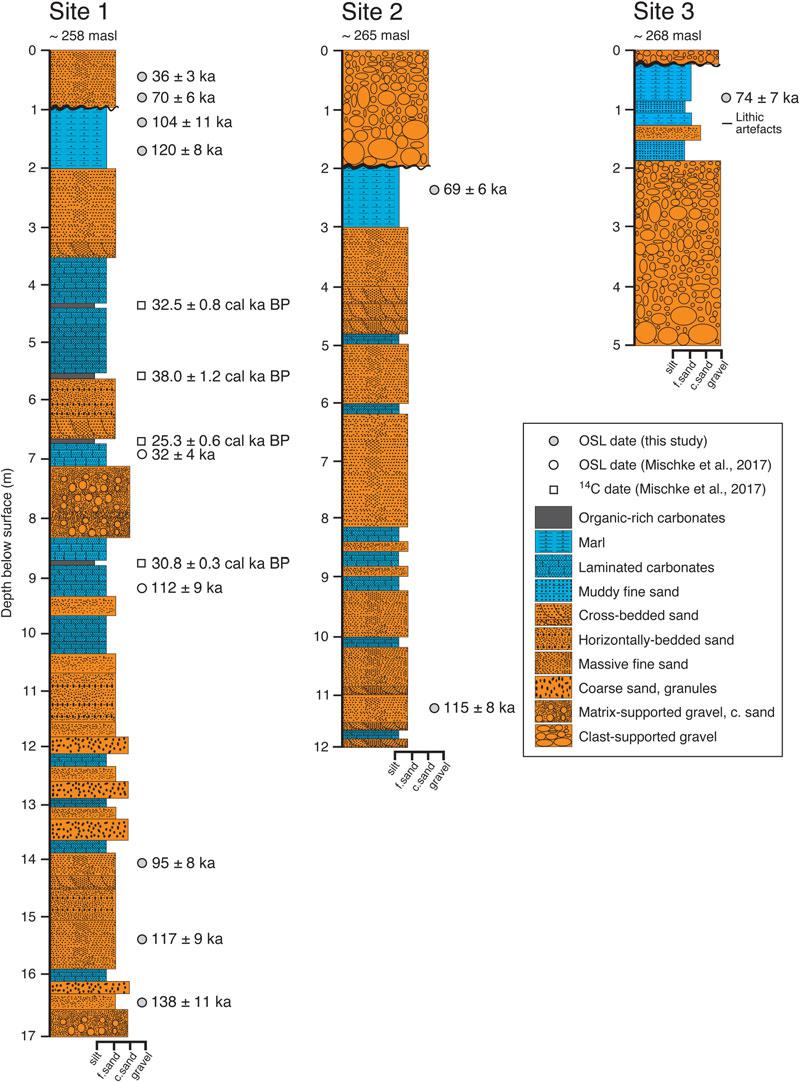 Figure 5. (color online) Three stratigraphic sections, showing our new optically stimulated luminescence (OSL) ages (black circles), plus pre-viously published OSL dates (open circle) and 14C dates (square) at site 1 (Braun, 2015; Ginat et al., 2017; Mischke et al., 2017). There are two OSL dates (±1σ): 112 ± 9 ka (JED-21), 32 ± 4 ka (JED-20) and four 14C ages from charcoal in the middle part of the section (2σ intervals): 33,270–31,710 cal yr BP (Poz-55348); 39,220–36,820 cal yr BP (Poz-53311); 25,870–24,630 cal yr BP (Poz-55347); 31,130–30,530 cal yr BP (Poz-55349). Note that some parts of these sections are composite (site 1 is joined at 5.9 m), hence depths shown do not all correspond to sample depths listed in Table 1. At site 1, Braun (2015) reports that ostracods are concentrated in the depth range 13.0 to 9.7 m, and then again at ∼3 m (Candona neglecta only).Synthesis of the stratigraphyHere, we draw together our interpretations of the paludal wet-land and fluvial stratigraphy. According to our laserrangefinder measurements, the valley floor declines down-stream by ∼7.1 m from site 2 to site 1 over a linear distance of ∼488 m, yielding a mean slope of ∼0.015. Sites 1 and 3Downloaded from https://www.cambridge.org/core. University of New England, on 05 Nov 2020 at 11:48:49, subject to the Cambridge Core terms of use, available at https://www.cambridge.org/core/terms. https://doi.org/10.1017/qua.2020.828are characterised by basal coarse sand and gravel deposits. Most pebbles are variably rounded, indicating fluvial trans-port, so these deposits predate development of the wetland. The base of site 2 corresponds in elevation (approximately) with marls and sands in site 1, such that the base of site 2 (basal fluvial gravels) is not exposed. The marl and laminated carbonates are indicative of wetland environments; hence, their occurrence above the basal fluvial deposits signals a change in the depositional setting that promoted standing water, at least sporadically, before the valley floor dried out again. In Figure 5, coarse-sand and gravel units higher in the sequences, interbedded with carbonates, also are regarded as fluvial. The thinly laminated or massive sand beds and organic-rich fine sands are presumed to have been deposited in water, as the survival of organic material indicates rapid burial by the sandy units and prevalence of anoxic conditions after burial. Sand beds might be fluvial inwash, slopewash from the neighbouring slopes; both types of deposits occa-sionally might be reworked by wind if the waterbody dried out.Overall, the greater proportion of the depositional sequence represents a paludal environment characterised by shallow-water ponding within the backwater of the dam. Water probably was present in this shallow impoundment all year round due to the presence of springs in the valley, as today, but the reservoir shrank and expanded depending on the frequency of rainfall and flash floods. Occasional more energetic floods deposited coarse gravel at the upstream end of the water body, but deposits downvalley typically con-sisted of fine sands. Sand was deposited primarily as thin lam-inae, but bar fronts migrated into the wetland, as shown by the presence of low-amplitude cross beds. Sporadic in-wash of sand from upstream blanketed the wetland deposits that rede-veloped above each thin sandy layer as and when water levels permitted. The number of paludal units is greater close to the landslide dam; this may reflect persistence of intermittent wetland conditions in the lower reach close to the dam. The absence of any major erosional unconformities or intercalated high-energy gravel beds in the sequence suggests a single damming event was followed by paludal alluviation and then by incision. Lowering of the landslide dam caused thicker units of flood sands to replace, or progress over, the paludal deposits. The top 3.5 m of site 1 may correlate in terms of the stratal packages with the top 4 m at site 2 and the top 1.8 m at site 3; however, correlation lower down in the sections is not evident.OSL resultsThe OSL results are summarised in Table 1 and shown in stratigraphic context in Figure 5 (see also Fig. 6). All ages are presented with ± 1 σ. At site 1, three OSL ages from near the base of the 17 m section young upwards from 138 ± 11 ka (GH11), through 117 ± 9 ka (GH12) to 95 ± 8 ka (GH13). The four OSL ages from close to the top of the section also young upwards: 120 ± 8 ka (GH14), 104 ± 11 ka (GH15), 70 ± 6 ka (GH16), and 36 ± 3 ka (GH17)B.S. Al‐Saqarat et al.—although we note that samples GH13 and GH14 show a 9 kyr age reversal (for reasons that are unknown). At site 2, an OSL age of 115 ± 8 ka (GH21) is obtained for the base of the exposure, whilst an age of 69 ± 6 ka (GH22) was obtained from near the top of the section. At site 3, an OSL age of 74 ± 7 ka (GH31) was obtained from the upper part of the section 40 cm above the stratigraphic posi-tion of lithic artefacts.Lithic artefactsWe collected three in situ lithic artefacts from stratified sedi-ments at site 3 (Fig. 5). Two of these artefacts (Fig. 7 A and B) are identified as likely to be flakes associated with the produc-tion of Levallois point cores from nearby primary sources (Henry, D.O., University of Tulsa, personal communication, June 1, 2020). The flakes were collected from the marl unit at 1.25 m depth and 45 cm below an OSL sample that yielded a depositional age of 74 ± 7 ka (Fig. 5). This date assigns the Levallois flakes a minimum age within the Middle Palaeo-lithic, as suggested earlier according to their typology (Henry et al., 2001; Henry, 2017).DISCUSSIONWe frame our discussion according to the five themes set out in our “Introduction.” (1) Resolve the damming mechanism;reconstruct the environment of deposition associated with the sedimentary archive at Gharandal; (3) determine the tim-ing of the accumulation of the paludal facies based on OSL dating; (4) discuss the palaeoclimatic implications of the Gharandal wetland; and (5) consider the implications of the Gharandal oasis for hominins traversing the Levantine deserts.Damming origins of the Gharandal wetlandThe climatic and geomorphic conditions existing at Wadi Gharandal today fail to explain the ∼20-m-thick accumula-tion of mostly fine-grained paludal sediments extending about 1 km upstream of the rangefront (Braun, 2015). Several previous studies point to a blocking mechanism triggering the development of a lake or wetland in the lower reaches of the valley. Henry et al. (2001) suggests that localized ponding was the result of the lower gorge becoming intermittently blocked near the rangefront, though no mechanism was spec-ified. Braun (2015) and Ginat et al. (2017) linked the dam-ming mechanism to the rocks at the rangefront, and we confirm this hypothesis with the observation that large detached blocks have slipped down a northward-dipping bed-ding plane on the southern side of the valley (Fig. 4). The landslide blocked the valley exit, and given the proximity to the Dead Sea Transform fault system and high seismicity of the region, it is plausible that the landslide and damming were coseismic and mediated by over-steepened incised val-ley slopes. The landslide blocks formed a dam that was likely permeable, but also sufficiently stable to trap sediment andDownloaded from https://www.cambridge.org/core. University of New England, on 05 Nov 2020 at 11:48:49, subject to the Cambridge Core terms of use, available at https://www.cambridge.org/core/terms. https://doi.org/10.1017/qua.2020.82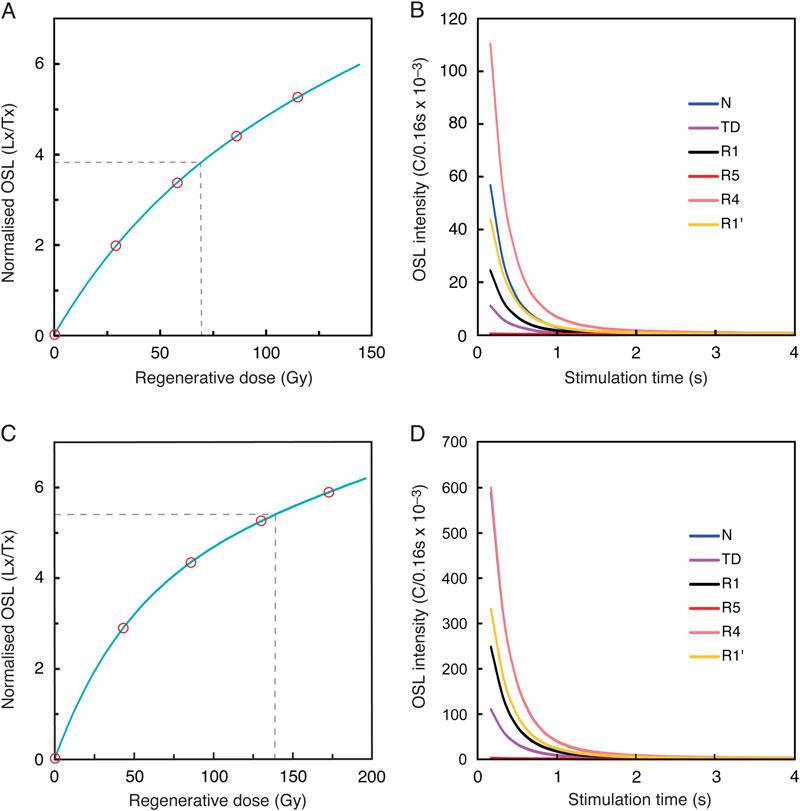 Figure 6. (color online) Results of optically stimulated luminescence (OSL) analyses, showing representative examples of growth curves (A and B) and decay curves (C and D) for samples GH22 and GH31, respectively. The growth curves show the dose response Lx/Tx (where Lx is the ratio of the luminescence signal, Tx is the fixed dose). The decay curves of the natural dose (N), regeneration dose (R), and test dose (TD = 12.4 Gy) show the OSL signals decreasing rapidly during the first second of stimulation, indicating that the OSL signal is dominated by the fast component in these samples. Note that in D, the curve N is obscured beneath R4.allow a wetland to develop in the backwater area until the stream eventually cut through the dam. Incision was probably rapid, although a minor dam of reduced height may have persisted.Environment of deposition in the Gharandal wetlandThe rangefront landslide dam has been removed via flu-vial incision (Fig. 4), possibly associated with infrequent large floods. Incision of the dam lowered the local base level and triggered a wave of headward erosion that has subsequently removed much of the stored sediment and continues today in the form of extensive gully net-works propagating into the erodible sediment stack (Fig. 2).The paludal sequence is now incised to the level of the modern valley floor, while remnants preserved along the mar-gins (Fig. 2) provide excellent exposure of valley fill stratig-raphy. As noted in the “Results,” the sedimentology and stratigraphy are consistent with episodic or semipermanent presence of groundwater-fed shallow ponds that were recharged from time to time by rainfed channel flows. The absence of shoreline berms excludes the presence of a peren-nial open body of standing water (Enzel et al., 2015). Rather, the absence of shorelines is consistent with ephemeral pond-ing that was not sustained for long periods. The absence of both unconformities and major gravel layers within the palu-dal sequence can be taken as evidence that incision through the dam was progressive. The lack of a clear stratal correlation between the three sites probably reflects the different posi-tions of the sections within the valley floor amplified by occa-sional flash floods from upstream, which impose a cut-fillDownloaded from https://www.cambridge.org/core. University of New England, on 05 Nov 2020 at 11:48:49, subject to the Cambridge Core terms of use, available at https://www.cambridge.org/core/terms. https://doi.org/10.1017/qua.2020.8210	B.S. Al‐Saqarat et al.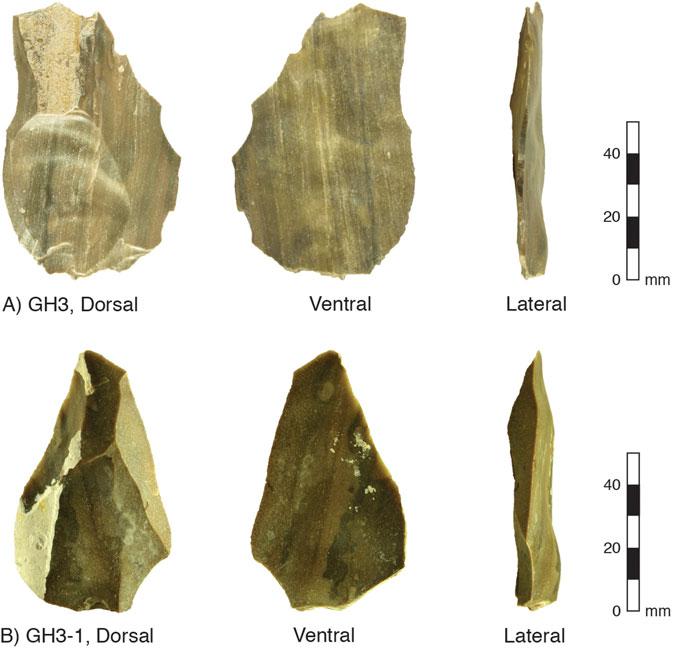 Figure 7. (color online) Photographs of lithic artefacts collected from site 3 (see also Fig. 2C). (A and B) Levallois flakes associated with the production of Levallois point cores. Both flakes include a faceted striking platform and clear bulb of percussion (see lateral view). The light-coloured zones are calcium carbonate accretions acquired after the flake was buried. An OSL date from 45 cm above these flakes assigns to them a minimum depositional age of 74 ± 7 ka (Fig. 5).behaviour that is typical of ephemeral desert streams (Jansen and Brierley, 2004).An examination and interpretation of the microfossil assemblage within the valley fill sediments (sampled close to our site 1; see Fig. 5) by Braun (2015) fits well with our sedimentological interpretation of the nature of the water body at Gharandal. In total, Braun identified seven ostracod species: Ilyocypris bradyi, Heterocypris salina, Candona neglecta, Herpetocypris brevicaudata, Scottia pseudo-browniana, Herpetocypris sp., and Psychrodromus sp. This assemblage signifies a low-energy, groundwater-influenced, and spring-fed riverine wetland (Braun, 2015; Ginat et al., 2017; Mischke et al., 2017), or paludal environment as we prefer to call it. The concentration of ostracods within the 13.0–9.7 m depth interval (Fig. 5) and not throughout the sec-tion (Braun, 2015) indicates that conditions fluctuated between a mainly paludal versus mainly fluvial environment, presumably in response to a shifting water balance. The switch to predominantly fluvial conditions is reflected in the massive sand beds that dominate the upper 3.4 m of the sequence (Fig. 5) together with the occurrence (at ∼3 m depth) of a single ostracod species, C. neglecta, with the capacity to survive long periods of desiccation (Braun, 2015); this implies an ephemeral sand-bed stream more so than a wet paludal environment.Timing of the accumulation of the paludal facies based on OSL datingOur OSL results bracket the upper and lower parts of the palu-dal facies, constraining its age between 138 ± 11 ka and 69 ± 6 ka (Fig. 5). The onset of damming and deposition of the paludal facies was between 138 ± 11 ka and 117 ± 9 ka (or expressed as the variance-weighted mean and standard error, 125 ± 7 ka). Overlapping (within ± 1σ) ages of 117 ± 9 ka and 115 ± 8 ka just above the oldest exposed paludal facies at sites 1 and 2, respectively, also support an Marine Isotope Stage (MIS) 5e timing (∼125 ka) for the onset of damming. Given these ages, we can derive estimates of accu-mulation rates. The average accumulation rate for the valley fill at each site varied through time and between sites. At site 1, most of the sequence (14.2 m) was deposited between two overlapping ages: 117 ± 9 ka and 104 ± 11 ka; hence, the accumulation was geologically instantaneous relative to the resolution of the dates. The rapid accumulation at site 1 is the likely result of its proximity to the landslide dam. The rapidity of sedimentation is borne out by comparison with the modern rate of sediment deposition (measured over 20 yr) behind a dam within a small Negev catchment (Schick and Lekach, 1993). These data indicate that the Gharandal basin could have filled in as little 2500 yr (3 mm/yr onDownloaded from https://www.cambridge.org/core. University of New England, on 05 Nov 2020 at 11:48:49, subject to the Cambridge Core terms of use, available at https://www.cambridge.org/core/terms. https://doi.org/10.1017/qua.2020.82Wadi Gharandal oasis in southern Jordanaverage). Similarly, the basal age at site 2 (115 ± 8 ka) over-laps with the basal age at site 1 (117 ± 9 ka), indicating that the sediment wedge backfilled rapidly. At site 2, from 1158 ka to 69 ± 6 ka, the average accumulation rate was much slower (∼0.15–0.28 mm/yr), presumably because once the sediment wedge reached site 2, the channel profile was regraded to the new higher base level (imposed by the dam) and the accommodation space had diminished.Unconformities and partial truncation of the sedimentary record are commonly observed in desert fluvial sequences (Jansen and Brierley, 2004). We cannot judge the complete-ness of our three sections, because the strata in the sections do not readily correlate, but the dating of the uppermost units suggests some limited truncation. Nonetheless, we assume that the wetland disappeared shortly after the two youngest (and overlapping) ages we have from the paludal facies: 696 ka and 74 ± 7 ka at sites 2 and 3, respectively. Sedimen-tation continued under conditions that were too dry to sustain a wetland of any great extent. Regarding the timing of valley incision, we refer to the youngest age, 36 ± 3 ka, from the flu-vial sediments capping the wetland. It is likely that incision of the landslide dam began shortly after and this led to the dis-section of the valley fill as seen today.Figure 5 presents the previously published OSL and 14C dates (Braun, 2015; Ginat et al., 2017; Mischke et al., 2017) alongside our series of seven OSL dates from site 1. There is little agreement; just one previous OSL date (112 ± 9 ka, JED-21) is compatible with the interval of rapid accumulation we identify at site 1 (Fig. 5); the other OSL date (32 ± 4 ka, JED-20) appears far too young. The 14C ages all appear to deviate widely and are not stratigraph-ically consistent with each other—as acknowledged previ-ously (Braun, 2015; Mischke et al., 2017). We speculate that the erroneous OSL age (JED-20) on the laminated car-bonates suffers from incorrect dosimetry and that the 14C dates are the result of contamination with younger carbon while saturated within the wetland sediments (see Rosenberg et al., 2011, 2013); the oldest 14C date (Poz-53311) is also very close to the limit of the method (e.g., Pigati et al., 2007). Discrepancies between OSL and 14C chronologies are common. For instance, at Mundafan in hyperarid southern Arabia, OSL ages of ∼120–88 ka from marly lacustrine sed-iments yield much younger 14C ages (∼45–19 cal ka BP), whereas the Holocene-age materials show good agreement for both methods (Rosenberg et al., 2011). Similarly, in the Qaidam basin, Qinghai-Tibetan Plateau, the “shell-bar” sequence yielded an MIS 3 age with 14C, but the OSL age was found to be ∼113–99 ka (Lai et al., 2013). The latter authors go on to suggest that 14C dates older than ∼24 ka from arid regions may require re-examination.Palaeoclimatic implications of the Gharandal wetlandThe oasis at Wadi Gharandal is groundwater fed via the shal-low aquifer in the surrounding alluvial sediments (Ibrahim,111993), hence the discharge of the spring is connected directly to hydroclimate. Yet it is important to recognize that the con-struction of the significant wetland (∼0.17 km2) stemmed from the combination of a positive water balance and the landslide dam. Without the dam being emplaced in early MIS 5, Wadi Gharandal may have resembled what is seen today: a small grove of palms surrounding a chain of shallow spring-fed ponds. Given the absence of major stratigraphic unconformities, we interpret the paludal sequence as being the product of persistent wet conditions from about 125 toka—nearly the whole of MIS 5 (i.e., 130–71 ka, according to Lisiecki and Raymo [2005]). This conclusion amends the previous interpretation of two wet phases based on a problem-atic chronology (Braun, 2015; Ginat et al., 2017; Mischke et al., 2017).It is important to consider whether the Gharandal oasis reflected wetter conditions due to damming alone or the addi-tional influence of a wetter climate. Although several authors argue for relatively humid conditions throughout MIS 5 in the Levant (Bar-Matthews et al., 1997, 2003, 2019; Vaks et al., 2007, 2010; Waldmann et al., 2009, 2010; Frumkin et al., 2011; Lazar and Stein, 2011), the specific timing of the drier and wetter intervals and the degree of wetness remain debated. For example, a variety of independent palaeoclimate proxies are invoked by Torfstein et al. (2015) to argue for sharp climate fluctuations around the last interglacial, with aridity at ∼133–128 ka preceding more humid conditions ∼128–122 ka, followed again by aridity. The enhanced mois-ture has been attributed to a range of mechanisms, including a southward shift in the east Mediterranean cyclones and/or intensification of the Red Sea troughs, and incursions from the African monsoon (Vaks et al., 2007, 2010; Waldmann et al., 2010; Bar-Matthews et al., 2019; Torfstein et al., 2015; Torfstein, 2019), but whether the hydroclimate was substantially different from the present day is largely unre-solved (Torfstein and Enzel, 2017; Armon et al., 2018). Nev-ertheless, the slope failure that led to the onset of the Gharandal wetland (between 138 ± 11 ka and 117 ± 9 ka) coincided with the beginning of a wetter period, and the per-sistence of the wetland for the full duration of MIS 5 matches the regional positive water balance according to several cli-mate proxies (Fig. 8). Together with the microfossil data (Braun, 2015), the absence of beach deposits or thick lacus-trine units at the base of the Gharandal sequence indicate that it was insufficiently wet to support a lake. Shortly after± 6 ka (Fig. 5), once the dam was breached, the valley floor resumed its predominantly fluvial character. Incision and the final removal of the dam coincided with a drying cli-mate that could no longer sustain spring-fed wetlands, as shown by the increasing dominance of fluvial sediments in the upper parts of the stratigraphic succession. Hence, the ter-mination of the Gharandal wetland ultimately is consistent with evidence for regional climate change from wetter to drier conditions.The lake-level record of the Dead Sea and its precursors have been a major focus for studies documenting shifts in the regional water balance through time; the record alsoDownloaded from https://www.cambridge.org/core. University of New England, on 05 Nov 2020 at 11:48:49, subject to the Cambridge Core terms of use, available at https://www.cambridge.org/core/terms. https://doi.org/10.1017/qua.2020.8212	B.S. Al‐Saqarat et al.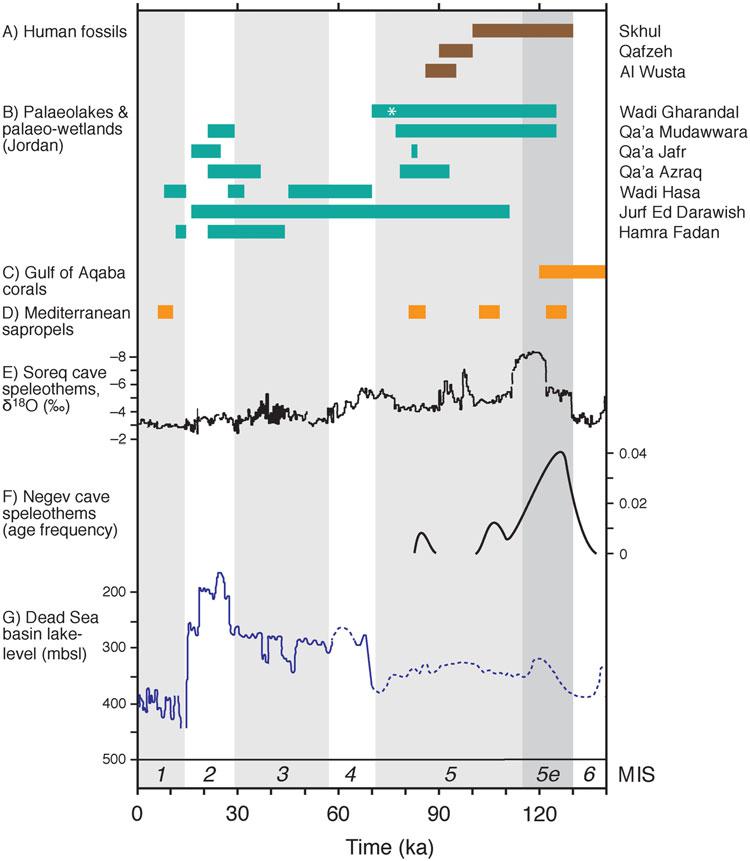 Figure 8. (color online) Summary of regional palaeoclimate records in the southern Levant and northern Arabia since 140 ka, showing marine isotope stages (MIS) (Lisiecki and Raymo, 2005). (A) Human fossils dated at Skhul and Qafzeh, Israel (Grün et al., 2005), and Al Wusta, northern Arabia (Groucutt et al., 2018), indicate the presence of humans in the region during MIS 5. (B) Age bands (neglecting uncertainties) indicating relatively wet conditions in palaeolakes and palaeo-wetlands from the Jordan Plateau and ‘Arabah-Jordan valley: Wadi Gharandal (this study; asterisk indicates the minimum age of lithic artefacts); Qa’a Mudawwara (Petit-Maire et al., 2010; Catlett et al., 2017); Qa’a Jafr (Macumber, 2002; Davies, 2005); Qa’a Azraq (Cordova et al., 2013); Wadi Hasa (Winer, 2010); Jurf Ed Darawish (Moumani et al., 2003); and Hamra Fadan (Ginat et al., 2017). (C) Relatively wet conditions associated with freshwater-flood pulses recorded in Gulf of Aqaba corals (Lazar and Stein, 2011). (D) Sapropels in the eastern Mediterranean (Rossignol-Strick, 1985; Grant et al., 2016). (E) Speleothem δ18O record from Soreq Cave (Bar-Matthews et al., 2003). (F) Speleothem activity from central and southern Negev caves depicted as relative frequency of ages versus time (Vaks et al., 2010). (G) Dead Sea basin lake levels (Bartov et al., 2003).shows a close connection to global climatic trends (e.g., Bar-tov et al., 2002, 2003; Bookman et al., 2006; Waldmann et al., 2010). The late Pleistocene terminal lake is specified by dif-ferent names through time: Lake Samra (135–75 ka), Lake Lisan (75–12 ka), and the Dead Sea (Holocene) (Fig. 1). The wetland at Gharandal (∼125–70 ka) corresponded closely to the period of Samra high lake levels (up to ∼320 m below sea level [m bsl]) during the interval ∼120–85 ka followed by a fall to ∼380 m bsl at 75 ka (Fig. 8)—after which the lake (Lisan) displayed high though fluctuating lev-els, reaching its maximum highstand of ∼160–165 m bsl at∼28 ka (Matmon et al., 2003; Bookman et al., 2006). West of the ‘Arabah-Jordan valley, speleothems likewise record notably wetter conditions during MIS 5 and MIS 3 at Soreq Cave (Bar-Matthews et al., 2003, 2019; Vaks et al., 2010), a series of caves in the Negev Desert (Figs. 1 and 8) (Vaks et al., 2003, 2006, 2007, 2010) and Peqi’in to the north (Bar-Matthews et al., 1997, 2003). Also, during MIS 5 (Fig. 8), humid conditions triggered sapropel development in the Mediterranean (Rossignol-Strick, 1985) and freshwater pulses caused coral recrystallization in the Gulf of Aqaba (Lazar and Stein, 2011).Downloaded from https://www.cambridge.org/core. University of New England, on 05 Nov 2020 at 11:48:49, subject to the Cambridge Core terms of use, available at https://www.cambridge.org/core/terms. https://doi.org/10.1017/qua.2020.82Wadi Gharandal oasis in southern JordanEvidence for a relatively humid MIS 5 (130–71 ka) is espe-cially striking on the Jordan Plateau (east of the ‘Arabah-Jordan valley; Figs. 1 and 8), which is among the driest part of the southern Levant today. Here, endoreic depressions (known as Qa’a) are sensitive climate amplifiers that host lakes or wetlands during intervals of positive moisture bal-ance (Ginat et al., 2017). Conditions conducive to paludal wetland or lake development during MIS 5 are reported from Qa’a Mudawwara (Petite-Maire et al., 2010), Qa’a Jafr (Macumber, 2002), Qa’a Azraq (Cordova et al., 2013), Wadi Hasa (Winer, 2010), and Jurf Ed Darawish (Moumani et al., 2003) (Fig. 1), although the existence of lakes is dis-puted (Ginat et al., 2017; Rech et al., 2017). Of these five sites on the Jordan Plateau, evidence of humid conditions per-sisting into MIS 4 and early MIS 3 is reported only for Wadi Hasa (Winer, 2010) and Jurf Ed Darawish (Moumani et al., 2003) (Fig. 8). Farther afield in Arabia, sedimentary records from lakes and wetlands also reflect relatively humid condi-tions during MIS 5—near Jubbah in northern Arabia (Petra-glia et al., 2011) and at Mundafan and Khujaymah in the south (Rosenberg et al., 2011)—followed by the onset of dry-ing after ∼75 ka. Thus, the evidence for environmental change at Gharandal is wholly consistent with the regional picture of an overall wetter MIS 5 and drier conditions in MIS 4.Implications of the Gharandal oasis for hominin migrationDifferentiating between palaeolakes and palaeo-wetlands (e.g., Enzel et al., 2015; Engel et al., 2016) is important for reconstructing the magnitude of hydroclimatic change through time; however, the distinction is less critical with regard to freshwater availability for hominins crossing the southern Levantine deserts. Little is known about the reliabil-ity or seasonality of the spring at Wadi Gharandal, but the existence of the ‘Ayn Gharandal’ Roman fort (Darby and Darby, 2015) indicates that a semipermanent water supply existed some 1700 yr ago under climatic conditions some-what wetter than today, but still hyperarid. Given the spring’s persistence under hyperaridity, we speculate that the water supply was also sustained during long-term wetter phases in the past.Of the two potential routes from Africa into the Arabian Peninsula and Eurasia (Armitage et al., 2011), the southern Levant lies on the northern Nile–Sinai route (Vaks et al., 2007; Waldmann et al., 2010 Frumkin et al., 2011; Lazar and Stein, 2011; Breeze et al., 2016). To the north of Gharan-dal, fossils have been dated at Skhul and Qafzeh to ∼130–100 ka and ∼100–90 ka, respectively (Grün et al., 2005), while a recent find at Al Wusta in northern Arabia is dated to ∼95–86 ka (Groucutt et al., 2018). These are the oldest sites of indu-bitable human occupation so far discovered, and they mesh well with knowledge of the regional palaeohydrology during the interval 130–85 ka in support of an active northern human migration route (Grün et al., 2005; Vaks et al., 2007;13Rosenberg et al., 2011, 2012, 2013; Groucutt and Petraglia, 2012; Engel et al., 2016, Roberts et al., 2018; Petraglia et al., 2019).There are few sites in the southern Levant in which in situ lithic artefacts have been precisely dated within stratified sed-iments. The Levallois flakes at Gharandal (Figs. 5 and 7) indi-cate that humans visited before 74 ± 7 ka—consistent with the Middle Palaeolithic and Early Upper Palaeolithic artefact typologies previously reported from Gharandal (Henry et al., 2001), and from Gebel Al Maghara and Qadesh Barnea in the northern and eastern Sinai (Fig. 1) (Goldberg, 1986). Thanks to the relatively humid conditions that characterised much of MIS 5, the arid barrier to human migration was removed, and the southern Jordan/Tabuk corridor into Arabia and Eurasia may have opened via a scatter of lakes and wetlands (Breeze et al., 2016). Located at the northern end of this corridor, Gharandal oasis was a potential step along the way during the interval ∼125–70 ka. Indeed, Gharandal may have been especially critical for human migration during the arid inter-vals of early MIS 5 documented from Dead Sea cores (Torf-stein et al., 2015).CONCLUSIONSWe have reconstructed the origin, sedimentary environment, and depositional age of a ∼20-m-thick valley fill at Wadi Gharandal and considered its place among other sites of human activity in the Levant–Arabia region. Our key findings are outlined below.Wadi Gharandal supported a Pleistocene riverine wetland oasis, resulting from a combination of positive water balance and damming due to a landslide at the rangefront.Based on ten OSL analyses on samples collected from three sedimentary sections, we estimate that the riverine wet-land existed from ∼125 to 70 ka, followed by a period of mainly infrequent fluvial aggradation and then dam removal and valley-fill dissection somewhat after 36 ± 3 ka.The depositional ages at Gharandal match regional climate proxies in the Levant and Arabia, indicating relatively humid conditions during MIS 5.Lithic artefacts collected from stratified sediments at Ghar-andal are dated to a minimum age of 74 ± 7 ka (Middle Palae-olithic) consistent with previous relative dating by artefact typology (Henry et al., 2001).Located at the northern end of the southern Jordan/Tabuk corridor (Breeze et al., 2016), the Gharandal oasis was a potential gateway for humans into Arabia and Eurasia during the interval ∼125–70 ka.ACKNOWLEDGMENTSThis project was funded by the deanship of scientific research, Uni-versity of Jordan, and supported by grant-in-aid from the Council for British Research in the Levant. For valuable discussion, we thank K. Moumani, Jordan Ministry of Energy and Mineral Resources, E. Makhlouf, Hashemite University, Jordan, and G. Jarar, University of Jordan. We thank D.O. Henry, University of Tulsa, for kindlyDownloaded from https://www.cambridge.org/core. University of New England, on 05 Nov 2020 at 11:48:49, subject to the Cambridge Core terms of use, available at https://www.cambridge.org/core/terms. https://doi.org/10.1017/qua.2020.8214providing his expertise with identifying the Levallois flakes, and L.M. Gibbs, University of Wollongong, for devising photographs of the lithics and for fieldwork assistance. We thank M.D. Petraglia for a generous review together with Quaternary Research editors D.B. Booth and J.R. Dodson.REFERENCESAbbas, M., Al-Saqarat, B., Al-Shdaifat, A., 2016. Paleoclimate reconstruction of the Quaternary sediments near the Gulf of Aqaba (Southern Jordan). Arabian Journal of Geosciences 9, 361.Aitken, M. J., 1998. An Introduction to Optical Dating. Oxford University Press, Oxford.Al-Nahar, M., Clark, G.A., 2009. The Lower Paleolithic in Jordan. Al-Majala al Ordoniyya Lltarekh w Al athar [Jordanian Journal of History and Archaeology] 3, 2.Almomani, T., Al Shraydeh, S., Shakhatreh, H., Alroud, R., Brezat, A., Obayat, A., Atyeh, A., et al., 2018. Water yearbook hydrolog-ical year 2016–2017. Ministry of Water and Irrigation, Amman. http://www.mwi.gov.joArmitage, S.J., Jasmin, S.A., Marks, A.E., Parker, A.G., Usik, V.I., Uerpmann, H.-P., 2011. The southern route “Out of Africa”: evi-dence for an early expansion of modern humans into Arabia. Sci-ence 331, 453–456.Armon, M., Dente, E., Smith, J.A., 2018. Synoptic-scale control over modern rainfall and flood patterns in the Levant drylands with implications for past climates. Journal of Hydrometeorology 19, 1077–1096.Bae, C.J., Douk, K., Petraglia, M.D., 2017. On the origin of modern humans: Asian prospective. Science 358, eeai 9067.Bar-Matthews, M., Ayalon, A., Gilmour, M., Matthews, A., Haw-kesworth, C.J., 2003. Sea-land oxygen isotopic relationships from planktonic foraminifera and speleothems in the Eastern Mediterranean region and their implication for paleorainfall dur-ing interglacial intervals. Geochimica et Cosmochimica Acta 67, 3181–3199.Bar-Matthews, M., Ayalon, A., Kaufman, A., 1997. Late Quater-nary paleoclimate in the eastern Mediterranean region from stable isotope analysis of speleothems at Soreq Cave, Israel. Quaternary Research 47, 155–168.Bar-Matthews, M., Keinan, J., Ayalon, A., 2019. Hydro-climate research of the late quaternary of the Eastern Mediterranean-Levant region based on speleothems research—a review. Quater-nary Science Reviews 221, 105872.Bar-Yosef, O., Belfer-Cohen, A., 2013. Following Pleistocene road signs of human dispersals across Eurasia. Quaternary Interna-tional 285, 30–43.Bartov, Y., Goldstein, S.L., Stein, M., Enzel, Y., 2003. Catastrophic arid episodes in the Eastern Mediterranean linked with the North Atlantic Heinrich events. Geology 31, 439–442.Bartov, Y., Stein, M., Enzel, Y., Agnon, A., Reches, Z., 2002. Lake levels and sequence stratigraphy of Lake Lisan, the late Pleisto-cene precursor of the Dead Sea. Quaternary Research 57, 9–21.Begin, B.Z., Ehrlich, A., Nathan, Y., 1974. Lake Lisan—the Pleis-tocene precursor of the Dead Sea. Geological Survey of Israel Bul-letin 63, 1–30Bender, F., 1974. Geology of Jordan. Borntraeger, Berlin. Bookman, R., Bartov, Y., Enzel, Y., Stein, M., 2006. Quaternarylake levels in the Dead Sea basin: two centuries of research. Geo-logical Society of America Special Paper 401, 155–170.B.S. Al‐Saqarat et al.Braun, P., 2015. Pleistocene Ostracods from Wadi Gharandal and Jurf Ed Darawish, Southern Jordan. Master’s thesis, Freie Berlin Universitat, Berlin, Germany.Breeze, P.S., Groucutt, H.S., Drake, N.A., White, T.S., Jennings, R.P., Petraglia, M.D., 2016. Palaeohydrological corridors for hominin dispersals in the Middle East ∼250–70,000 years ago. Quaternary Science Reviews 144, 155–185.Catlett, G., Rech, J., Pigati, J., Al Kuisi, M., Li, S., Honke, J., 2017. Activation of a small ephemeral lake in southern Jordan during the last full glacial period and its paleoclimatic implications. Qua-ternary Research 29, 1–12.Cordova, C.E., Nowell, A., Bisson, M., Ames, C.J.H., Pokines, J., Chang, M., Al- Nahar, M., 2013. Interglacial and glacial desert refugia and the middle Paleolithic of the Azraq Oasis, Jordan. Quaternary International 300, 94–110.Cowardin, L.M., Carter, V., Golet, F.C., LaRoe, E.T., 1979. Classi-fication of wetlands and deepwater habitats of the United States. U.S. National Oceanographic and Atmospheric Administration Office of Coastal Zone Management, Washington, DC.Darby, R., Darby, E., 2015. The Late Roman fort at `Ayn Gharan-dal, Jordan: interim report on the 2009–2014 field seasons. Jour-nal of Roman Archaeology 28, 67–83.Davies, C.P., 2005. Quaternary palaeoenvironments and potential for human exploitation of the Jordan Plateau desert interior. Geo-archaeology 20, 379–400.Engel, M., Matter, A., Parker, A.G., Parton, A., Petraglia, M.D., Preston, G.W., Preusser, F., 2016. Lakes or wetlands? A com-ment on “The middle Holocene climatic records from Arabia: Reassessing lacustrine environments, shift of ITCZ in Arabian Sea, and impacts of the southwest Indian and African monsoons” by Enzel et al. Global and Planetary Change 148, 258–267.Enzel, Y., Kushnir, Y., Quade, J., 2015. The middle Holocene cli-matic records from Arabia: reassessing lacustrine environments, shift of ITCZ in Arabian Sea, and impacts of the southwest Indian and African monsoons. Global and Planetary Change 29, 69–91.Fick, S.E., Hijmans, R.J., 2017. WorldClim2: new 1-km spatial res-olution climate surfaces for global land areas. International Jour-nal of Climatology 37, 4302–4315.Frumkin, A., Bar-Yosef, O., Schwarcz, H.P, 2011. Possible paleo-hydrologic and paleoclimatic effects on hominin migration and occupation of the Levantine Middle Paleolothic. Journal of Human Evolution 60, 437–451.Galli, P., 1999. Active tectonics along Wadi Araba-Jordan Valley Transform fault. Geophysical Research 104, 2777–2796.Ginat, H., Opitz, S., Ababneh, L., Faershtein, G., Lazar, M., Porat, M., Mischke, S., 2017. Pliocene–Pleistocene waterbodies and associated deposits in southern Israel and southern Jordan. Jour-nal of Arid Environments 148, 14–33.Goder-Goldberger, M., Crouvi, O., Caracuta, V., Horowitz, L.K., Neumann, F.H., Porat, N., Scott, L., et al., 2020. The Middle to Upper Paleolithic transition in the southern Levant: new insights from the late Middle Paleolithic site of Far’ah II, Israel. Quater-nary Science Reviews, 237, 106304.Goldberg, P., 1986. Late Quaternary environmental history of the southern Levant. Geoarchaeology 1, 225–244.Grant, K.M., Grimm, R., Mikolajewicz, U., Marino, G., Zeigler, M., Rohling, E.J., 2016. The timing of Mediterranean sapropel dep-osition relative to insolation, sea-level and African monsoon changes. Quaternary Science Reviews 140, 125–141.Greenbaum, N., Ben-Zvi, A., Haviv, I., Enzel, Y., 2006. The hydrology and paleohydrology of the Dead Sea tributaries. Geo-logical Survey of America Special Paper 401, 63–93.Downloaded from https://www.cambridge.org/core. University of New England, on 05 Nov 2020 at 11:48:49, subject to the Cambridge Core terms of use, available at https://www.cambridge.org/core/terms. https://doi.org/10.1017/qua.2020.82Wadi Gharandal oasis in southern JordanGroucutt, H.S., Grün, R., Zalmout, I.A.S., Drake, N.A., Armitage, S.J., Candy, I., Clark-Wilson, R., et al., 2018. Homo sapiens in Arabia by 85,000 years ago. Nature Ecology & Evolution 2, 800–809.Groucutt, H.S., Petraglia, M.D., 2012. The prehistory of the Ara-bian Peninsula: deserts, dispersals, and demography. Evolution Anthropology 21,113–125.Grün, R., Stringer, C., McDermott, F., Nathan, R., Porat, N., Robert-son, S., Taylor, L., Mortimer, G., Eggins, S., McCulloch, M., 2005. U-series and ESR analyses of bones and teeth relating to the human burials from Skhul. Journal of Human Evolution 49, 316–334.Henry, D.O., 2017. The Upper and Epipaleolithic of southern Jor-dan. In: Enzel, Y., Bar-Yosef, O., (Eds.), Quaternary of theLevant: Environments, Climate Change, and Humans. Cam-bridge University Press, Cambridge, UK, pp. 659–667.Henry, D.O., Bauer, H.A., Kerry, K.W., Beaver, J.E., White, J.J, 2001. Survey of prehistoric sites, Wadi Araba, southern Jordan. Bulletin of the American Schools of Oriental Research 323, 1–19. Ibrahim, K., 1993. The Geology of the Wadi Gharandal Area. Bul-letin No. 24. Ministry of Energy and Mineral Resources, Amman. Ibrahim, K.M., and Rashdan, M., 1988. Wadi Gharandal Map (sheet 3050III). 1:50,000. Geological Map Series. Ministry ofEnergy and Mineral Resources, Amman.Jansen J.D., Brierley G.J., 2004. Pool-fills: a window to palaeoflood history and response in bedrock-confined rivers. Sedimentology 51, 901–925.Jones, M., Richter, T., 2011. Paleoclimatic and archeological impli-cations of Pleistocene and Holocene environments in Azraq, Jor-dan. Quaternary Research 76, 363–372.Kottek, M., Grieser, J., Beck, C., Rudolf, B., Rubel, F., 2006. World map of the Köppen-Geiger climate classification updated. Mete-orologische Zeitschrift 3, 259–263.Lai, Z.P., 2006. Testing the use of an OSL standardized growth curve (SGC) for De determination on quartz from the Chinese Loess Plateau. Radiation Measurements 41, 9–16.Lai Z.P., 2010. Chronology and the upper dating limit for loess samples from Luochuan section in Chinese Loess Plateau using quartz OSL SAR protocol. Journal of Asian Earth Sciences 37, 176–185.Lai, Z.P., Kaiser, K., Brückner, H., 2009. Luminescence dated aeo-lian deposits of late Quaternary age in the southern Tibetan Pla-teau and their implications for landscape history. Quaternary Research 72, 421–430.Lai, Z.P., Mischke, S., Madsen, D., 2013. Paleoenvironmental implications of new OSL dates on the formation of the “Shell Bar” in the Qaidam basin, northeastern of Qinghai–Tibetan Pla-teau. Journal Paleoliminology 51, 197–210.Lai, Z.P., Wintle, A.G., 2006. Locating the boundary between the Pleistocene and the Holocene in Chinese loess using lumines-cence. The Holocene 16, 893–899.Lai, Z.P., Wintle, A.G, Thomas, D.S.G., 2007. Rates of dust depo-sition between 50 ka and 20 ka revealed by OSL dating at Yuan-bao on the Chinese Loess Plateau. Palaeogeography, Palaeoclimatology, Palaeoecology 248, 431–439.Lazar, B., Stein, M., 2011. Freshwater on the route of hominids out of Africa revealed by U–Th in Red Sea corals. Geology 39, 1067– 1070.Le Béon, M., Klinger, Y., Al-Qaryouti, M., Mériaux, A.-S., Finkel,R.C., Elias, A., Mayyas, O., Ryerson, F.J., Tapponnier, P., 2010.Early Holocene and Late Pleistocene slip rates of the southernDead Sea Fault determined from 10Be cosmogenic dating of15offset alluvial deposits. Journal of Geophysical Research 115, B11414.Lisiecki, L.E., Raymo, M.E., 2005. A Pliocene–Pleistocene stack of 57 globally distributed benthic δ18O records. Paleoceanography 20, 1–17.Litt, T., Ohlwein, C., Neumann, F., Hense, A., Stein, M., 2012. Holocene climate variability in the Levant from the Dead Sea pol-len record. Quaternary Science Reviews 49, 95–105.Macumber, P.G., 2002. Evolving landscape and environment in Jordan. In: MacDonald, B., Adams, R., Bienkowski P., (Eds.), The Archaeology of Jordan. Sheffield Academic Press, Sheffield, UK, pp. 1–30.Makhlouf, I.M., Amireh, B.S., Abed, A.M., 2010. Sedimentology and morphology of Quaternary alluvial fans in Wadi Araba, southwest Jordan. Jordan Journal of Earth and EnvironmentalSciences 3, 79–98.Makovsky, Y., Wunch, A., Ariely, R., Shaked, Y., Rivlin, A., She-mesh, A., Ben Avraham, Z., Agnon, A., 2008. Quaternary trans-form  kinematics  constrained  by  sequence  stratigraphy  and submerged coastline features: the Gulf of Aqaba. Earth and Plan-etary Science Letters 271, 109–122.Matmon, A., Crouvi, O., Enzel, Y., Bierman, P., Larsen, J., Porat, N., Amit, R., Caffee, M., 2003. Complex exposure histories of chert clasts in the Late Pleistocene shorelines of Lake Lisan, southern Israel. Earth Surface Process and Landforms 28, 493–506.Mischke, S., Ginat, H., Al-Saqarat, B., Faershtein, G., Porat, N., Braun, P., Rech, J., 2017. Fossil-based reconstructions of ancient water bodies in the Levantine deserts. In: Enzel, Y., Bar-Yosef, O., (Eds.), Quaternary of the Levant: Environments, Climate Change, and Humans. Cambridge University Press, Cambridge, UK, pp. 381–390.Mischke, S., Ginat, H., Al-Saqarat, B., Levin, A., 2012. Ostracods from water bodies in hyperarid Israel and Jordan as habitat and water chemistry indicators. Ecological Indicators 14, 82–86.Mischke, S., Opitz, S., Kalbe, J., Ginat, H., Al-Saqarat, B., 2015. Paleoenvironmental inferences from late Quaternary sediments of the Al Jafr Basin, Jordan. Quaternary International 30, 154–167.Moumani, K., Alexander, J., Bateman, M.D., 2003. Sedimentology of the late Quaternary Wadi Hasa Marl Formation of central Jor-dan: a record of climate variability. Palaeogeography, Palaeocli-matology, Palaeoecology 191, 221–242.Murray, A.S., Wintle, A.G., 2000. Luminescence dating of quartz using an improved single-aliquot regenerative-dose protocol. Radiation Measurements 32, 57–73.Neev, D., Emery, K.O., 1967. The Dead Sea: depositional pro-cesses and environments of evaporites. Israel Geological Survey Bulletin 41, 147.Niemi, T.M., 2009. Paleoseismology and Archaeoseismology of Sites in Aqaba and Petra, Jordan. Field Guide. In: Amit, R; Agnon, A; Matmon, A (Eds.), The Dead Sea Rift as a natural lab-oratory for earthquake behaviour: prehistorical, historical andrecent seismicity. Dead Sea workshop, 16th-23rd February, pp.119–124.Petit-Maire N., Carbonel, P., Reyss, J.L., Sanlaville, P., Abed, A., Bourrouilh, R., Fontugne, M., Yasin, S., 2010. A vast Eemianpa-laeolake in Southern Jordan (29°N). Global and Planetary Change 57, 9–21.Petraglia, M., Breeze, P., Groucutt, H., 2019. Blue Arabia, green Arabia: examining human colonisation and dispersal models. In: Rasul, N.M.A., Stewart, I.C.F. (Eds.), Geological Setting,Palaeoenvironment and Archaeology of the Red Sea. Springer, Cham. pp. 675–683.Downloaded from https://www.cambridge.org/core. University of New England, on 05 Nov 2020 at 11:48:49, subject to the Cambridge Core terms of use, available at https://www.cambridge.org/core/terms. https://doi.org/10.1017/qua.2020.8216Petraglia, M.D., Alsharekh, A.M., Crassard, R., Drake, N.A., Grou-cutt, H.S., Parker, A.G., Roberts, R.G., 2011. Middle Paleolithic occupation on a Marine isotope stage 5 lakeshore in the Nefud Desert, Saudi Arabia. Quaternary Science Reviews 30, 1555– 1559.Pigati, J.S., Quade, J., Wilson, J., Jull, A.J.T., Lifton, N.A., 2007. Development of a low-background vacuum extraction system for 14C dating of old (40–60ka) samples. Quaternary International 166, 4–14.Quade, J., Forester, R.M., Pratt, W.L., Carter, C., 1998. Black mats, spring-fed streams, and Late-Glacial-age recharge in the Southern Great Basin. Quaternary Research 49, 129–148.Rech, J.A., Ginat, H., Gentry, A., Catlett, A., Mischke, S., Winer Tully, E., Pigati, J.S., 2017, Pliocene–Pleistocene water bodies and associated deposits in southern Israel and southern Jordan. In: Enzel, Y., Bar-Yosef, O., (Eds.), Quaternary of the Levant:Environments, Climate Change, and Humans. Cambridge Uni-versity Press, Cambridge, UK, pp. 127–134.Roberts, H.M., Duller, G.A.T., 2004. Standardised growth curves for optical dating of sediment using multiple-grain aliquots. Radi-ation Measurements 38, 241–252.Roberts, P., Stewart, M., Alagaili, A.N., Breeze, P., Candy, I., Drake, N., Groucutt, H.S., et al., 2018. Fossil herbivore stable isotopes reveal middle Pleistocene hominin palaeoenvironment in “Green Arabia.” Nature Ecology & Evolution 2, 1871–1878.Rosenberg, T.M., Preusser, F., Blechschmidt, I., Fleitmann, D., Jagher, R., Matter, A., 2012. Late Pleistocene palaeolake in the interior of Oman: a potential key-area for the dispersal of anatom-ically modern humans out-of-Africa? Journal of Quaternary Science 27, 13–16.Rosenberg, T.M., Preusser, F., Fleitmann, D., Schwalb, A., Penk-man, K., Schmid, T.W., Al-Shanti, M.A., Kadi, K., Matter, A., 2011. Humid periods in southern Arabia: windows of opportu-nity for modern human dispersal. Geology 39,1115–1118.Rosenberg, T.M., Preusser, F., Risberg, J., Plikk, A., Kadi, K.A., Matter, A., Fleitmann, D., 2013. Middle and Late Pleistocene humid periods recorded in palaeolake deposits of the Nafud desert, Saudi Arabia. Quaternary Science Reviews 70, 109–123.Rossignol-Strick, M., 1985. Mediterranean Quaternary sapropels, an immediate response of the African monsoon to variation of insolation. Palaeogeography, Palaeoclimatology, Palaeoecology 49, 237–263.Schick, A. P., Lekach, J., 1993. An evolution of two ten-year sediment budgets, Nahal Yael, Israel. Physical Geography 14, 225–238.Tooth, S., McCarthy, T.S., 2007. Wetlands in drylands: geomorpho-logical and sedimentological characteristics, with emphasis of examples from southern Africa. Progress in Physical Geography 31, 3–41.B.S. Al‐Saqarat et al.Torfstein, A., 2019. Climatic cycles in the southern Levant and their global climatic connections. Quaternary Science Reviews 221, 105881.Torfstein, A., Enzel, Y., 2017. Dead Sea lake level changes and Levant paleoclimate. In: Enzel, Y., Bar-Yosef, O. (Eds.), Quater-nary of the Levant: Environments, Climate Change, and Humans.Cambridge University Press, Cambridge, pp. 115–125. Torfstein, A., Goldstein, S.L., Kushnir, Y., Enzel, Y., Haug, G.,Stein, M., 2015. Dead Sea drawdown and monsoonal impacts in the Levant during the last interglacial. Earth and Planetary Science Letters 412, 235–244.Vaks, A., Bar-Matthews, M., Ayalon, A., Matthews, A., Frumkin, A., Dayan, U., Halicz, L., Almogi-Labin, A., Schilman, B., 2006. Paleoclimate and location of the border between Mediter-ranean climate region and the Saharo–Arabian Desert as revealed by speleothems from the northern Negev Desert, Israel. Earth and Planetary Science Letters 249, 384–399.Vaks, A., Bar-Matthews, M., Ayalon, A., Matthews, A., Halicz, L., Frumkin, A., 2007. Desert speleothems reveal climatic window for African exodus of early modern humans. Geology 35, 831–834.Vaks, A., Bar-Matthews, M., Ayalon, A., Schilman, B., Gilmour, M., Hawkesworth, C.J., Frumkin, A., Kaufman, A., Matthews, A., 2003. Paleoclimate reconstruction based on the timing of speleothem growth and oxygen and carbon isotope composition in a cave located in the rain shadow in Israel. Quaternary Research 59, 182–193.Vaks, A., Bar-Matthews, M., Matthews, A., Ayalon, A., Frumkin, A., 2010. Middle–Late Quaternary paleoclimate of northern margins of the Saharan-Arabian desert: reconstruction from speleothems of Negev desert, Israel. Quaternary Science Reviews 29, 2647–2662.Waldmann, N., Stein, M., Ariztegui, D., Starinsky, A., 2009. Strat-igraphy, depositional environments and level reconstruction of the lastinterglacial Lake Samra in the Dead Sea Basin. Quaternary Research 72, 1–15.Waldmann, N., Torfstein, A., Stein, M., 2010. Northward intrusions of low- and midlatitude storms across the Saharo-Arabian belt during past interglacials. Geology 38, 567–570.Winer, E., 2010. Interpretation and Climatic Significance of Late Quaternary Valley-Fill Deposits in Wadi Hasa, West-Central Jor-dan. Master’s thesis, Miami University, Oxford, Ohio.Yasin, S., 2000. Late Quaternary Paleoclimatology of the Muda-warra Region, Jordan. Doctoral dissertation, Department of Geology, University of Jordan, Amman.Yu, L.P., Lai, Z.P., 2014. Holocene climate change inferred from stratigraphy and OSL chronology of aeolian sediments in the Qai-dam Basin, northeastern Qinghai–Tibetan Plateau. Quaternary Research 81, 488–499.Downloaded from https://www.cambridge.org/core. University of New England, on 05 Nov 2020 at 11:48:49, subject to the Cambridge Core terms of use, available at https://www.cambridge.org/core/terms. https://doi.org/10.1017/qua.2020.82Wadi Gharandal oasis in southern Jordan3Wadi Gharandal oasis in southern Jordan5Sample IDSiteDepth (m)K (%)Th (ppm)U (ppm)Water content (%) aWater content (%) aTotal dose rate (Gy/kyr)Equivalent dose, De (Gy) bEquivalent dose, De (Gy) bOSL age (ka)OSL age (ka)GH11112.30.17 ± 0.023.80 ± 0.381.61 ± 0.0820± 50.68 ± 0.0593.21± 2.96138± 11GH12111.10.17 ± 0.024.55 ± 0.462.07 ± 0.1020± 50.81 ± 0.0695.00± 3.15117± 9GH13110.60.49 ± 0.057.07 ± 0.713.79 ± 0.1920± 51.74 ± 0.13144.53± 6.1795± 8GH1411.60.20 ± 0.022.61 ± 0.261.36 ± 0.0720± 50.71 ± 0.0485.09± 2.82120± 8GH1511.20.29 ± 0.032.50 ± 0.252.22 ± 0.1120± 50.95 ± 0.0798.20± 7.52104± 11GH1610.80.35 ± 0.043.84 ± 0.382.56 ± 0.1320± 51.14 ± 0.0779.85± 4.9570± 6GH1710.60.64 ± 0.068.38 ± 0.842.77 ± 0.141± 0.52.07 ± 0.1575.59± 2.5136± 3GH2129.20.04 ± 0.011.97 ± 0.200.76 ± 0.0420± 50.34 ± 0.0238.59± 0.83115± 8GH2220.40.31 ± 0.035.14 ± 0.512.11 ± 0.1120± 51.11 ± 0.0777.11± 3.6769± 6GH3130.80.68 ± 0.074.32 ± 0.434.88 ± 0.2420± 51.85 ± 0.14137.32± 4.0774± 7Wadi Gharandal oasis in southern Jordan7Wadi Gharandal oasis in southern Jordan9